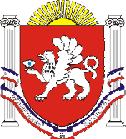 РЕСПУБЛИКА    КРЫМРАЗДОЛЬНЕНСКИЙ РАЙОНБЕРЕЗОВСКИЙ СЕЛЬСКИЙ СОВЕТ 53 заседание 1 созываРЕШЕНИЕ16.10.2017 года                                           с. Березовка                                      № 458О проекте решения «Об установлении земельного налога на территории  муниципального образования Березовское сельское поселение Раздольненского района Республики Крым на 2018 год»В соответствии с главой 31 Налогового Кодекса Российской Федерации, Федеральным законом от 06.10.2003 № 131-ФЗ «Об общих принципах организации местного самоуправления в Российской Федерации», Законом Республики Крым от 21.08.2014 № 54-ЗРК «Об основах местного самоуправления в Республике Крым», Уставом муниципального образования  Березовское сельское поселение Раздольненского района Республики Крым, Березовский сельский совет                  РЕШИЛ:     1. Одобрить проект решения «Об установлении земельного налога на территории  муниципального образования Березовское сельское поселение Раздольненского района Республики Крым на 2018 год».       2. Обнародовать данное решение   на официальном сайте Администрации в сети Интернет http://berezovkassovet.ru/   и информационном стенде Березовского сельского совета расположенном по адресу: с. Березовка, ул. Гагарина 52.          3.Направить проект решения «Об установлении земельного налога на территории  муниципального образования Березовское сельское поселение Раздольненского района Республики Крым на 2018 год» на согласование в прокуратуру Раздольненского района.        4. Рассмотреть проект решения «Об установлении земельного налога на территории  муниципального образования Березовское сельское поселение Раздольненского района Республики Крым на 2018 год» после получения заключения  прокуратуры Раздольненского района на предмет утверждения.Председатель Березовскогосельского совета								   А.Б.Назар	   			                                ПРОЕКТ РЕСПУБЛИКА    КРЫМРАЗДОЛЬНЕНСКИЙ РАЙОНБЕРЕЗОВСКИЙ СЕЛЬСКИЙ СОВЕТ заседание 1 созываРЕШЕНИЕ00.00.2017 года                                           с. Березовка                                      № 000Об установлении земельного налога на территории  муниципального образования Березовское сельское поселение Раздольненского района Республики Крым на 2018 год              В соответствии с главой 31 Налогового Кодекса Российской Федерации, Федеральным законом от 06.10.2003 № 131-ФЗ «Об общих принципах организации местного самоуправления в Российской Федерации», Законом Республики Крым от 21.08.2014 № 54-ЗРК «Об основах местного самоуправления в Республике Крым», Уставом муниципального образования  Березовское сельское поселение Раздольненского района Республики Крым, Березовский сельский советРЕШИЛ:1. Установить и ввести в действие на территории Березовского сельского поселения Раздольненского района Республики Крым земельный налог обязательный к уплате в соответствии с Порядком   уплаты  земельного налога на территории муниципального образования Березовское сельское поселение Раздольненского района Республики Крым на 2018 год  согласно приложению.2. Обнародовать настоящее решение путем размещения на информационном стенде Березовского  сельского совета, расположенном по адресу: с. Березовка, ул. Гагарина 52 и на официальном сайте Администрации Березовского сельского  поселения  в сети Интернет ( http://berezovkassovet.ru /).3.Контроль за исполнением настоящего решения возложить на постоянную комиссию Березовского сельского совета по бюджету, налогам, муниципальной собственности, земельных и имущественных отношений, социально-экономическому развитию.4. Настоящее решение вступает в силу с 1 января 2018 года, но не ранее, чем по истечении одного месяца со дня его официального опубликования.Председатель Березовского сельского совета                                                                                    А.Б.Назар                                                                             Приложение к решению                                                                           53  заседания                                                                           Березовского сельского                                                                             совета 1 созыва                                                                          от 16.10.2017 года № 458Порядок уплаты земельного налога на территории муниципальногообразования Березовское сельское поселение Раздольненского района Республики Крым на 2018 годСтатья 1. Общие положения    1.1. Настоящим решением в соответствии с Налоговым кодексом Российской Федерации устанавливается и вводится в действие на территории муниципального образования Березовское сельское поселение земельный налог (далее налог), обязательный к уплате на территории муниципального образования Березовское сельское поселение, определяются налоговые ставки, порядок и сроки уплаты налога организациями, налоговые льготы, а также основания для их использования налогоплательщиками.Иные положения, относящиеся к земельному налогу, определяются главой 31 Налогового кодекса Российской Федерации.Статья 2. Налоговый период. Отчетный период1.Налоговым период признается календарный год.2. Отчетными периодами для налогоплательщиков, являющихся организациями, признаются первый квартал, второй квартал, третий квартал календарного года.Статья 3. Налоговые ставкиУстановить ставки земельного налога в следующих размерах:Статья 4. Порядок и сроки уплаты налога и авансовых платежей1.Налог и авансовые платежи по налогу подлежат  уплате в бюджет по месту нахождения земельного участка в порядке и сроки установленные настоящим решением.2. Налогоплательщики, являющиеся организациями, производят уплату авансовых платежей по налогу не позднее 30 календарных дней с даты окончания соответствующего отчетного периода.Налог, подлежащий уплате по истечении налогового периода налогоплательщиками, являющимися организациями , уплачивается не позднее 10 февраля года, следующего за истекшим налоговым периодом.3. Налогоплательщики, - физические лица уплачивают налог в срок, установленный пунктом 1 статьи 397 Налогового кодекса Российской Федерации. Статья 5. Налоговые льготы по уплате налога1.Освобождаются от налогообложения субъекты, перечисленные в статье 395 Налогового Кодекса Российской Федерации.2. В соответствии с п.2 ст.387 Налогового Кодекса Российской Федерации установить налоговые льготы – освободить от налогообложения в размере 100% от суммы земельного налога следующие категории налогоплательщиков:          2.1. Инвалиды I и II групп инвалидности.2.2. Органы местного самоуправления, учреждения, финансируемые из бюджета муниципального образования Березовское сельское поселение и муниципального образования Раздольненский район Республики Крым;2.3. Организации в отношении земельных участков, предназначенных для захоронения;2.4. Организации в отношении земельных участков, занятых автомобильными дорогами местного значения в границах Березовского  сельского поселения Раздольненского района Республики Крым.3. Налоговые льготы, установленные настоящей статьей, не распространяются на земельные участки (части, доли земельных участков), сдаваемые в аренду.4.   Налоговые льготы по налогу предоставляются налогоплательщикам по основаниям, установленным настоящим решением, и применяются при условии предоставления в налоговые органы документов, подтверждающих право на льготу. 	Граждане, имеющие право на льготу, предоставляют в налоговый орган  заявление о предоставлении льготы и документы, подтверждающие право на льготу.5. Налогоплательщики, являющиеся организациями, имеющие право на льготы, предоставляют необходимые документы в налоговые органы одновременно с подачей декларации.6. Налогоплательщики, являющиеся физическими лицами, имеющие право на льготы, самостоятельно предоставляют необходимые документы в налоговые органы  по месту расположения земельного участка в срок до 1 февраля  года, следующего за истекшим налоговым периодом.7. Основаниями для предоставления льготы являются:копия удостоверения или справки, подтверждающую принадлежность                   к льготной  категории, выданную уполномоченным органом;копия паспорта;копия документа удостоверяющего право собственности на              земельный участок.№ п/п Категория земель Вид разрешенного использования Код разрешенного использования  земельного участкаСтавка земельного налога, % от нормативной цены землиЗемли сельскохозяйственного назначенияСельскохозяйственное  использование1.00,1Земли сельскохозяйственного назначенияРастениеводство1.10,1Земли сельскохозяйственного назначенияВыращивание зерновых и иных сельскохозяйственных культур1.20,1Земли сельскохозяйственного назначенияОвощеводство1.30,1Земли сельскохозяйственного назначенияЖивотноводство1.70,1Земли сельскохозяйственного назначенияХранение и переработка сельскохозяйственной продукции1.150,1Земли сельскохозяйственного назначенияВедение личного подсобного хозяйства на полевых участках1.160,1Земли сельскохозяйственного назначенияОбеспечение сельскохозяйственного производства1.180,1Земли населенных пунктовЖилая застройка2.00,3Земли населенных пунктовДля  индивидуального жилищного строительства2.10,3Земли населенных пунктовдля  ведения личного подсобного хозяйства2.20,3Земли населенных пунктовСреднеэтажная жилая застройка 2.50,1Земли населенных пунктовОбъекты гаражного назначения2.7.11,5Земли населенных пунктовОбщественное использование объектов капитального строительства3.01,5Земли населенных пунктовКоммунальное обслуживание 3.11,5Земли населенных пунктовБытовое обслуживание3.31,5Земли населенных пунктовЗдравоохранение3.40,001Земли населенных пунктовДошкольное, начальное и среднее общее образование3.50,001Земли населенных пунктовКультурное развитие3.60,001Земли населенных пунктовРелигиозное использование3.70,001Земли населенных пунктовОбщественное управление3.80,01Земли населенных пунктовПредпринимательство4.01,5Земли населенных пунктовДеловое управление4.11,5Земли населенных пунктовРынки4.31,5Земли населенных пунктовМагазины4.41,0Земли населенных пунктовОбщественное питание4.61,0Земли населенных пунктовОтдых (рекреация)5.00,001Земли населенных пунктовСпорт5.10,001Земли промышленности, энергетики, транспорта, связи, радиовещания, телевидения,информатики, земли для обеспечения космической деятельности, земли обороны, безопасности и земли иного специального назначенияПроизводственная деятельность6.01,0Земли промышленности, энергетики, транспорта, связи, радиовещания, телевидения,информатики, земли для обеспечения космической деятельности, земли обороны, безопасности и земли иного специального назначенияНедропользование6.10,1Земли промышленности, энергетики, транспорта, связи, радиовещания, телевидения,информатики, земли для обеспечения космической деятельности, земли обороны, безопасности и земли иного специального назначенияЭнергетика6.71,5Земли промышленности, энергетики, транспорта, связи, радиовещания, телевидения,информатики, земли для обеспечения космической деятельности, земли обороны, безопасности и земли иного специального назначенияСвязь6.81,5Земли промышленности, энергетики, транспорта, связи, радиовещания, телевидения,информатики, земли для обеспечения космической деятельности, земли обороны, безопасности и земли иного специального назначенияСклады6.91,0Земли промышленности, энергетики, транспорта, связи, радиовещания, телевидения,информатики, земли для обеспечения космической деятельности, земли обороны, безопасности и земли иного специального назначенияТранспорт7.01,0Земли промышленности, энергетики, транспорта, связи, радиовещания, телевидения,информатики, земли для обеспечения космической деятельности, земли обороны, безопасности и земли иного специального назначенияАвтомобильный транспорт7.11,0Земли промышленности, энергетики, транспорта, связи, радиовещания, телевидения,информатики, земли для обеспечения космической деятельности, земли обороны, безопасности и земли иного специального назначенияТрубопроводный транспорт7.51,5Земли промышленности, энергетики, транспорта, связи, радиовещания, телевидения,информатики, земли для обеспечения космической деятельности, земли обороны, безопасности и земли иного специального назначенияОбеспечение обороны и безопасности8.00,01Земли промышленности, энергетики, транспорта, связи, радиовещания, телевидения,информатики, земли для обеспечения космической деятельности, земли обороны, безопасности и земли иного специального назначенияОбеспечение внутреннего правопорядка8.30,01Земли промышленности, энергетики, транспорта, связи, радиовещания, телевидения,информатики, земли для обеспечения космической деятельности, земли обороны, безопасности и земли иного специального назначенияЗемельные участки (территории) общего пользования12.0Земли промышленности, энергетики, транспорта, связи, радиовещания, телевидения,информатики, земли для обеспечения космической деятельности, земли обороны, безопасности и земли иного специального назначенияРитуальная деятельность12.10,001Земли промышленности, энергетики, транспорта, связи, радиовещания, телевидения,информатики, земли для обеспечения космической деятельности, земли обороны, безопасности и земли иного специального назначенияСпециальная деятельность12.20,004Земли промышленности, энергетики, транспорта, связи, радиовещания, телевидения,информатики, земли для обеспечения космической деятельности, земли обороны, безопасности и земли иного специального назначенияВедение огородничества13.10,1Земли промышленности, энергетики, транспорта, связи, радиовещания, телевидения,информатики, земли для обеспечения космической деятельности, земли обороны, безопасности и земли иного специального назначенияВедение садоводства13.20,1